BEZPIECZNE DZIECKO1. Ćwiczenia z liczeniem w podskokach – dziecko wraz z rodzicem bawią się wykonując polecenia zgodnie z filmem:https://www.youtube.com/watch?v=ZNYBvHTGP1U&t=35s2. Magda Femme Czas zabawy – nauka piosenki – próby śpiewania pierwszej zwrotki.https://www.youtube.com/watch?v=XhOxmal9ynA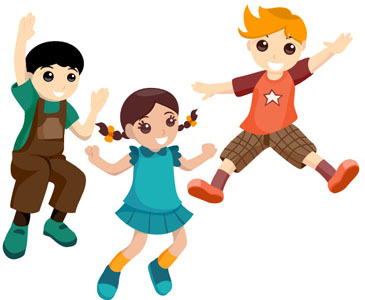 1. Gdy przyjdzie czas zabawy,dzieci odwiedzą mnie.Przyjdzie więc Jasio, przybiegnie Zuzia.Będziemy bawić się. Przyniosę swoją piłkę.Klocki przyniesie Jaś.Zuzia ma kredki i plastelinę – To będzie cudny czas.Ref. Dzieci razem bawią się, bawią się, bawią się!Dzieci razem bawią się, wspaniale bawią się!3. Jestem bezpieczny – rozmowa z dzieckiem na temat bezpieczeństwa – co to znaczy „być bezpiecznym”? Kiedy należy dbać o bezpieczeństwo? Kto dba o bezpieczeństwo dzieci? W rozmowie rodzic może odwołać się do doświadczeń dziecka, do konkretnych sytuacji z jego życia.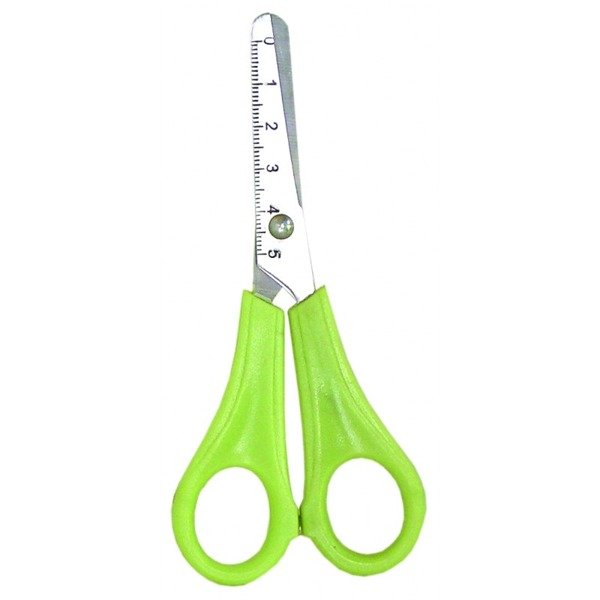 4. O czym mówi zagadka? – dziecko próbuje odgadnąć rozwiązanie.Dorośli i dzieci
dobrze je znają.
Bo nitki i papier,
sprawnie przecinają.5. Nożyczki – prezentacja posiadanych nożyczek, omówienie do czego są używane.Wspólne ocenianie czy nożyczki są bezpieczne czy nie. Omówienie zasad korzystania w domu z nożyczek przez dziecko (które nożyczki, pod opieką rodziców, do cięcia papieru, nie do cięcia ubrań i książek itp., sposób bezpiecznego trzymania i podawania nożyczek). Policzenie posiadanych nożyczek, nazwanie kolorów.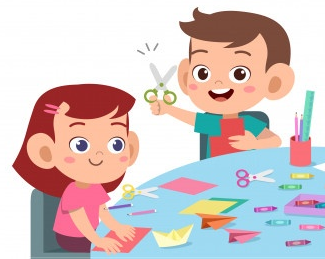 6. Zabawa z cieniem – rodzic umieszcza nożyczki między źródłem światła a powierzchnią do rysowania. Dziecko obrysowuje cień.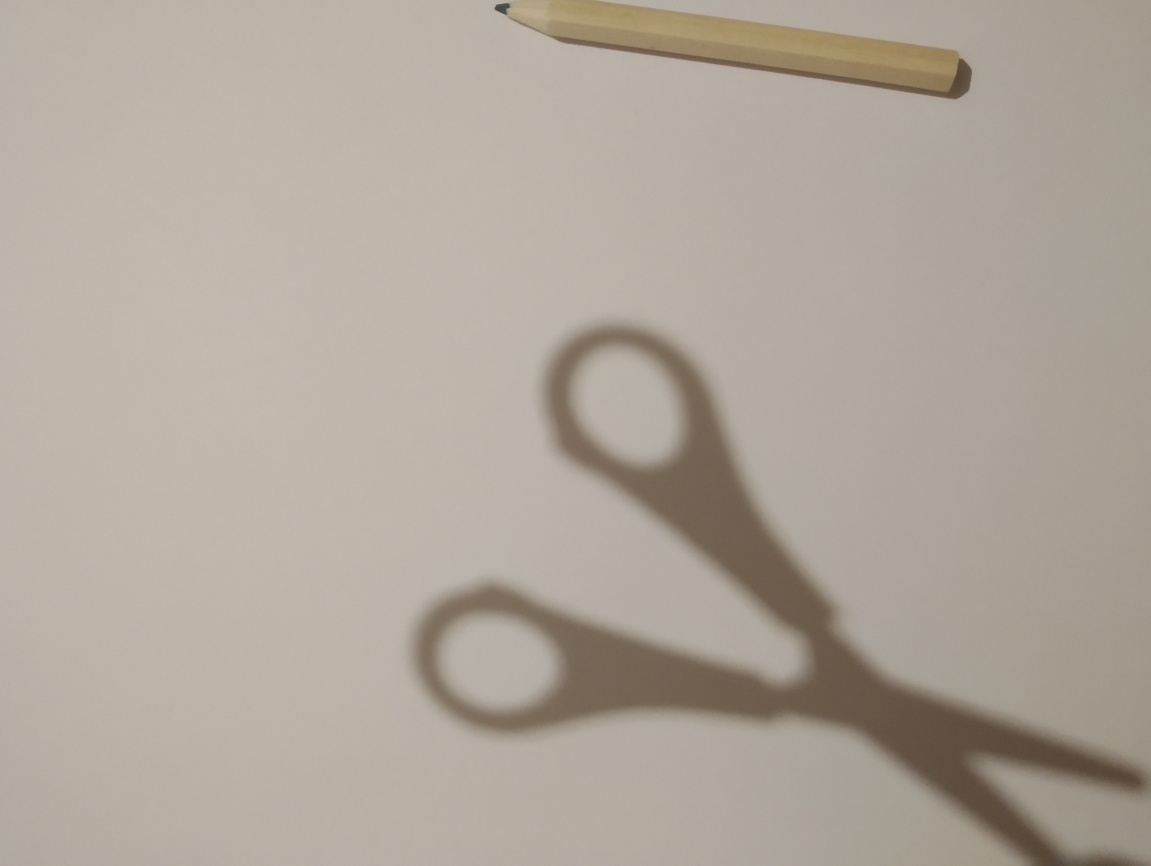 7. Fryzjer – dziecko obcina włosy tworząc nową fryzurę na sylwecie przygotowanej przez rodzica. Można twarz narysować lub wykorzystać poniższe wzory.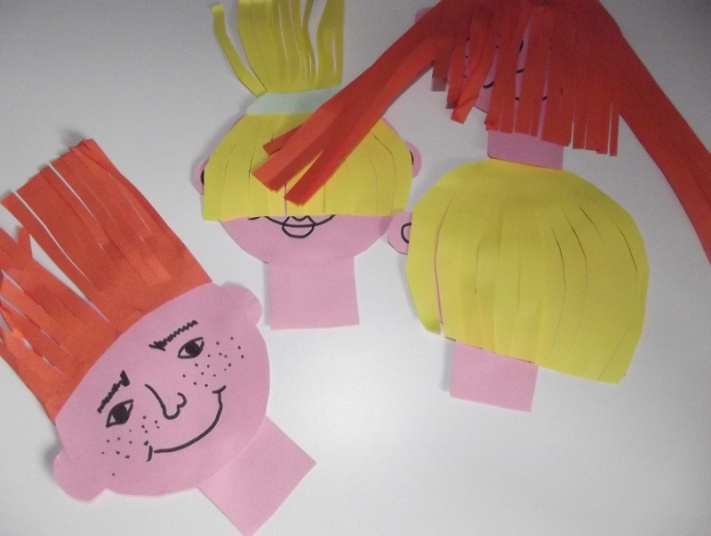 http://www.mamabalbinka.pl/2017/03/jak-nauczyc-dziecko-wycinac-kilka-zabaw.html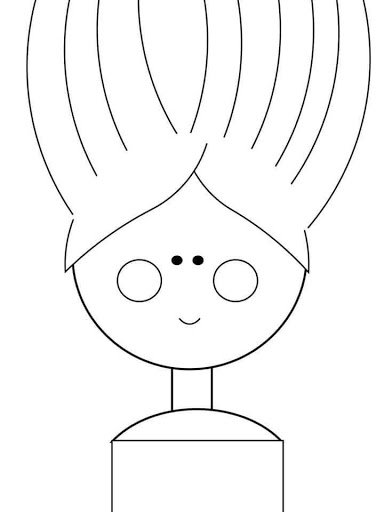 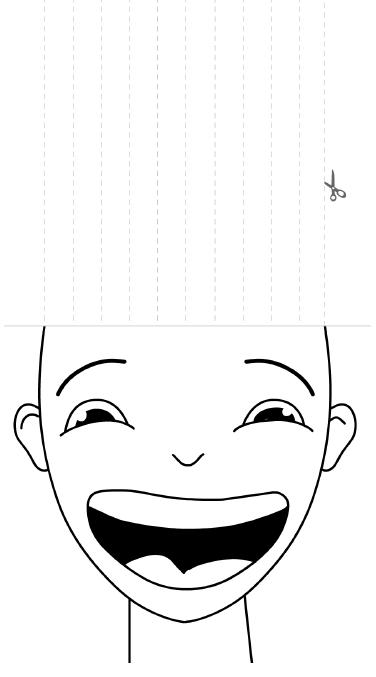 Dla chętnychOdszukaj i starannie pokoloruj wszystkie koła. Powiedz jakie inne figury geometryczne widzisz.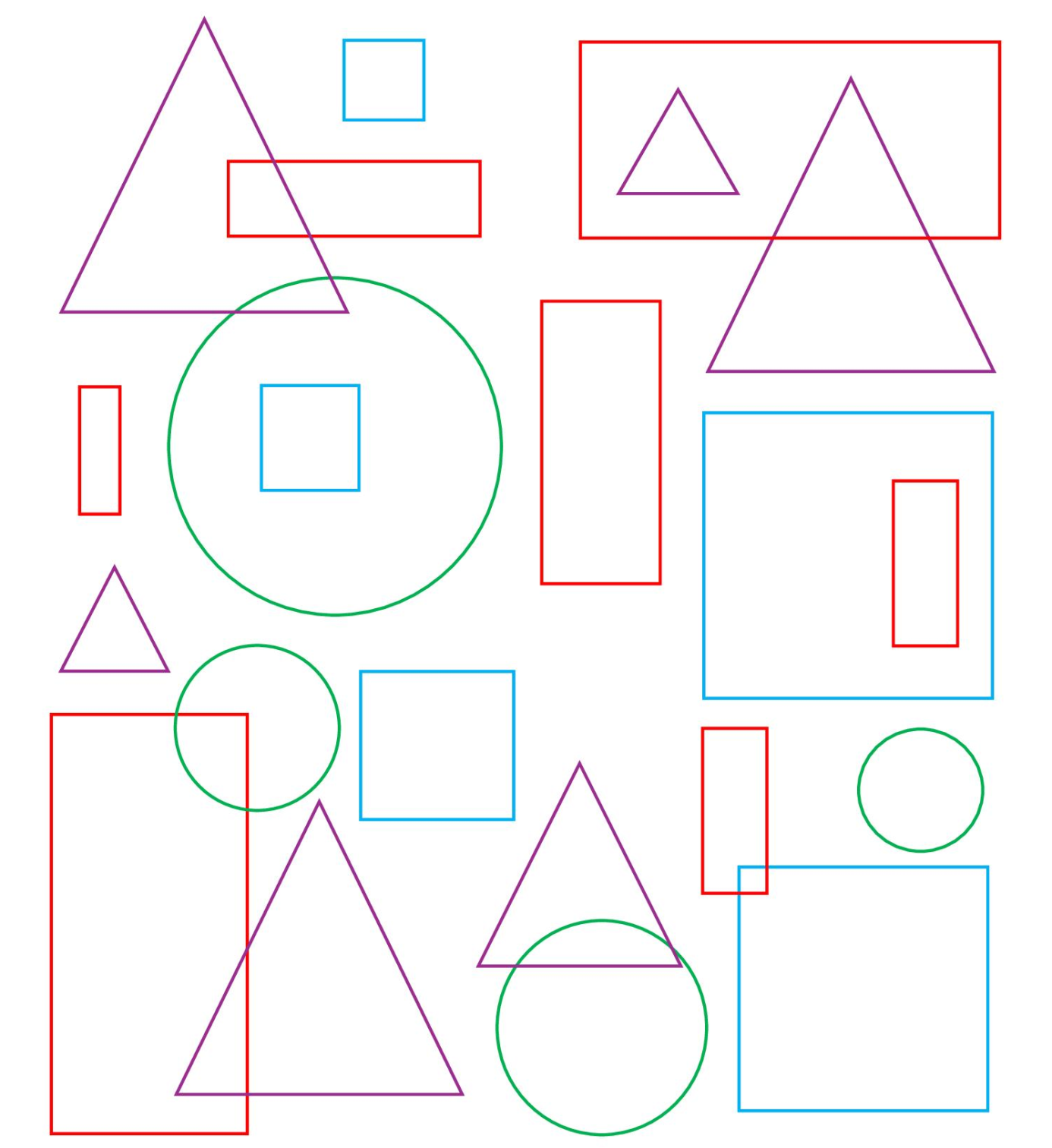 